Angle Measure			        			      Name____________________WorksheetUse the figure on the right to answer # 1-8Name the vertex of each angle1.  ∠2					2.  ∠5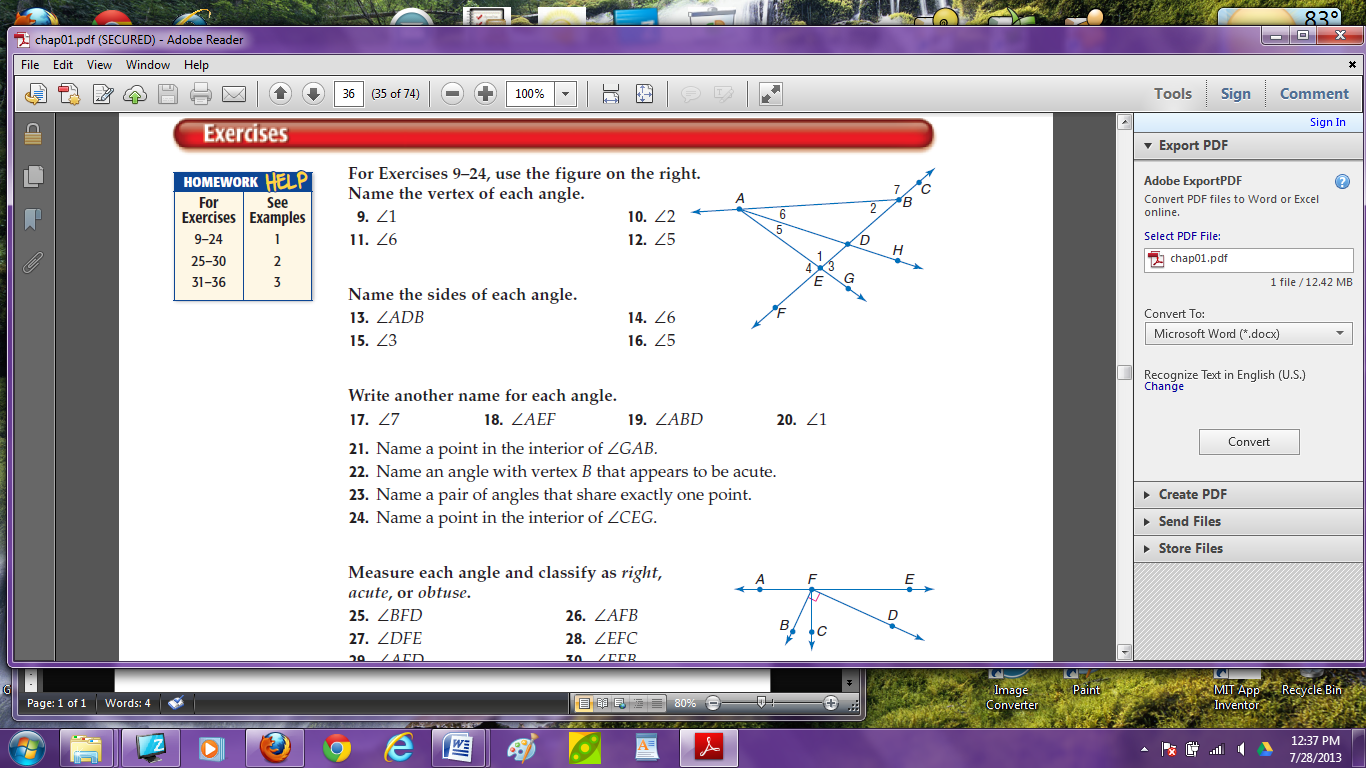 Name the sides of each angle3.  ∠6					4.  ∠3Name each angle two different ways5.  ∠AEF				6.  ∠17.  Name an angle with vertex B that appears to be acute8.  Name a point in the interior of ∠CEG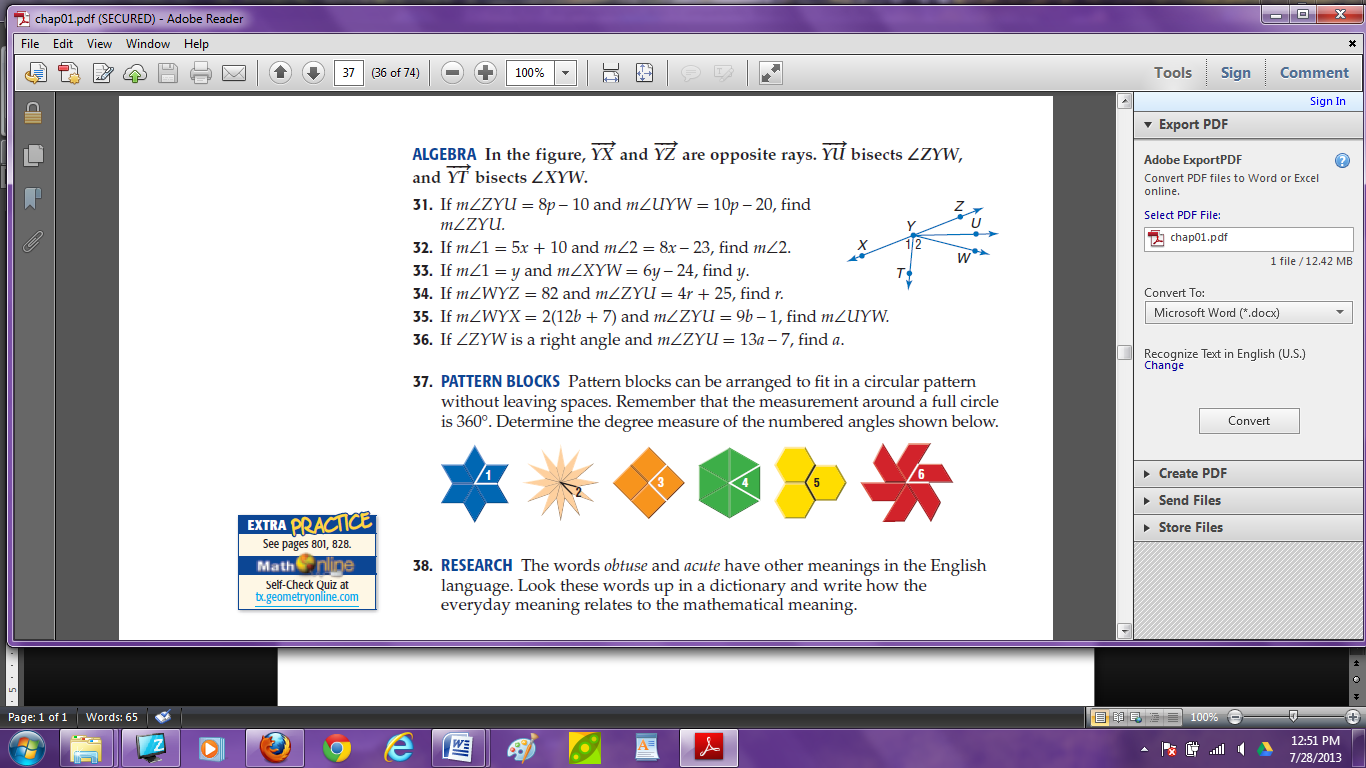 Use the figure on the right to answer #9-12. YX and YZ are opposite rays. YU bisects ∠ZYW.  YT bisects ∠XYW.9.  If m∠1 = 5x + 10 and m∠2 = 8x – 23, find m∠2 10.  If m∠WYZ = 82 and m∠ZYU = 4r + 25, find r11.  If m∠WYX = 2(12b + 7) and m∠ZYU = 9b - 1, find m∠UYW12.  If m∠ZYW is a right angle and m∠ZYU = 13a -7, find a13.  Pattern Blocks can be arranged to fit in a circular pattern without leaving spaces. The measure around a full circle is 360˚.  Determine the degree measure of the numbered angles shown below.m∠1 = ______   m∠2 = ______   m∠3 = ______   m∠4 = ______   m∠5 = ______   m∠6 = ______    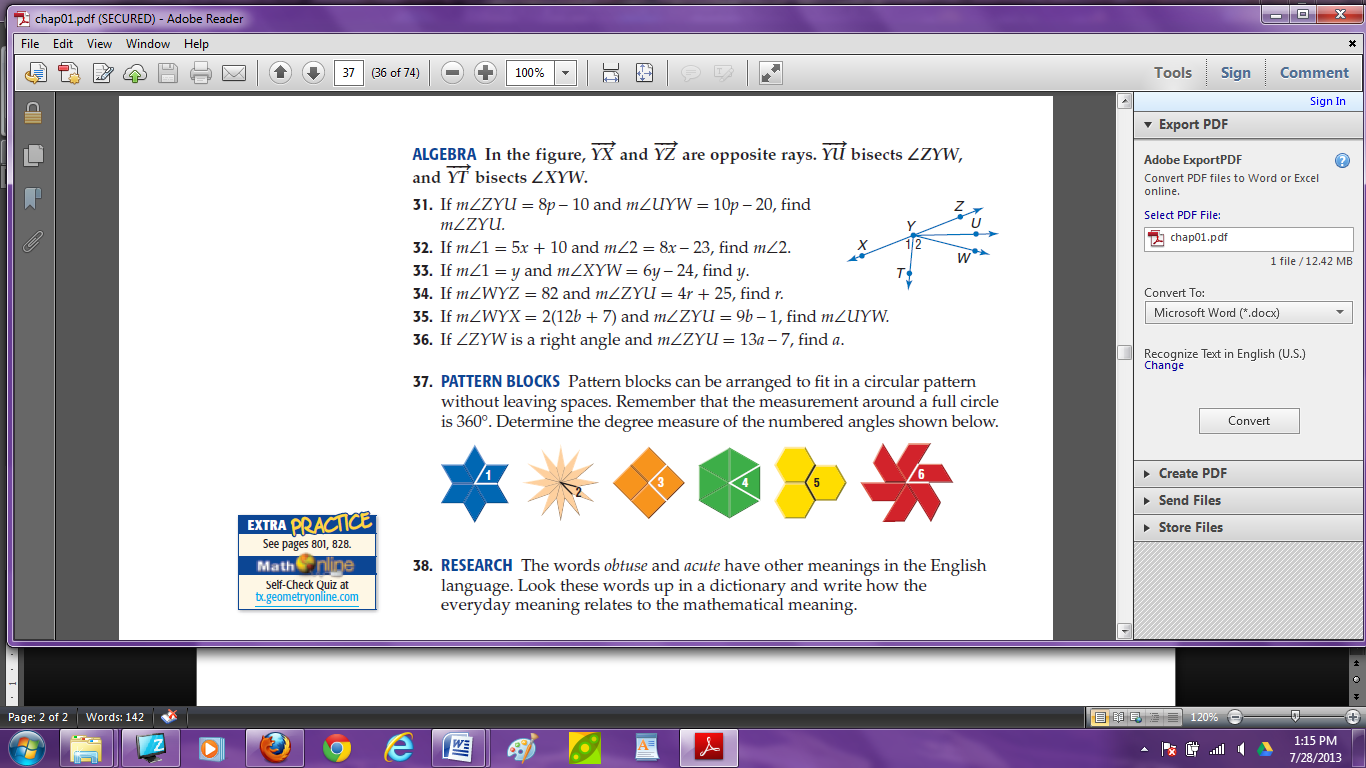 14.  Draw and label a figure to show PR that bisects ∠SPQ and PT that bisects ∠SPR15.  Compare the sizes of ∠P and ∠Q. Explain your reasoning.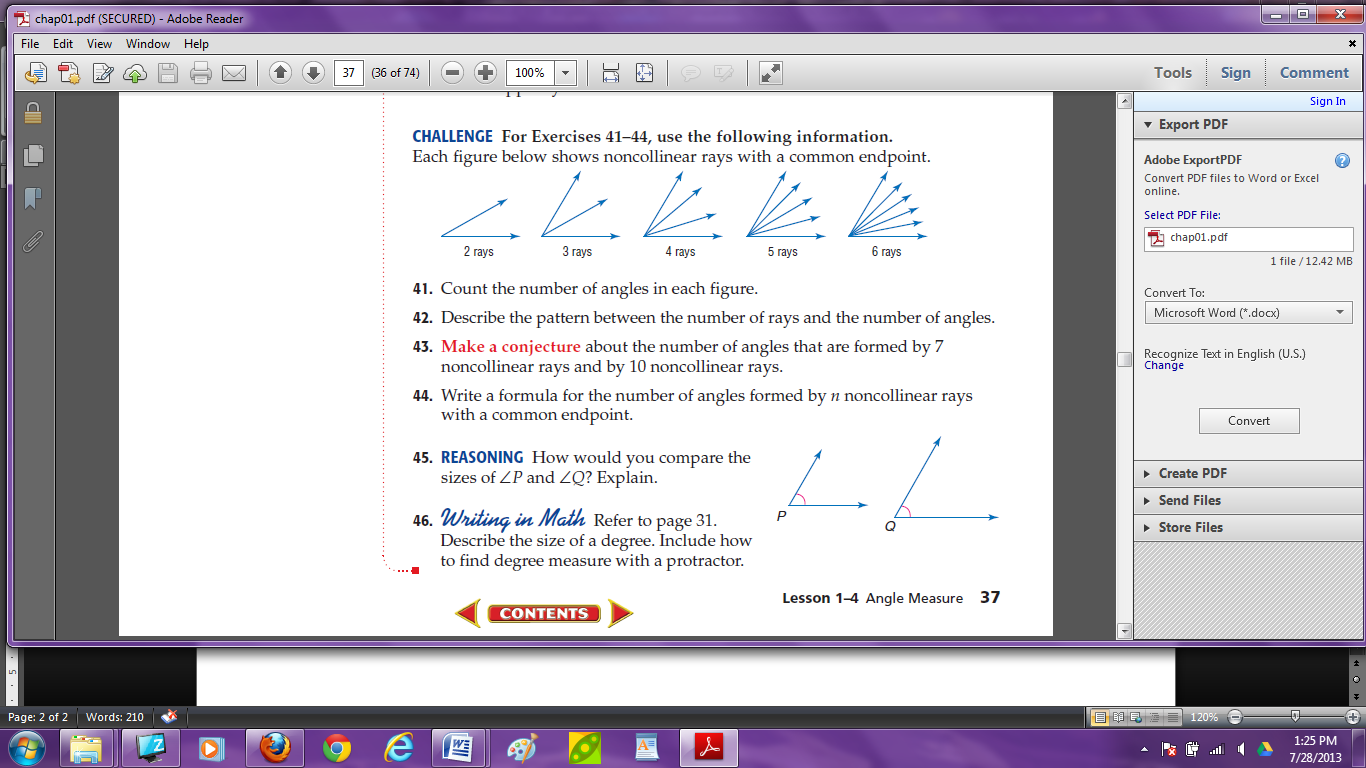 16.  If BX bisects ∠ABC, which of the following statements are true?m∠ABX = m∠XBC	True/False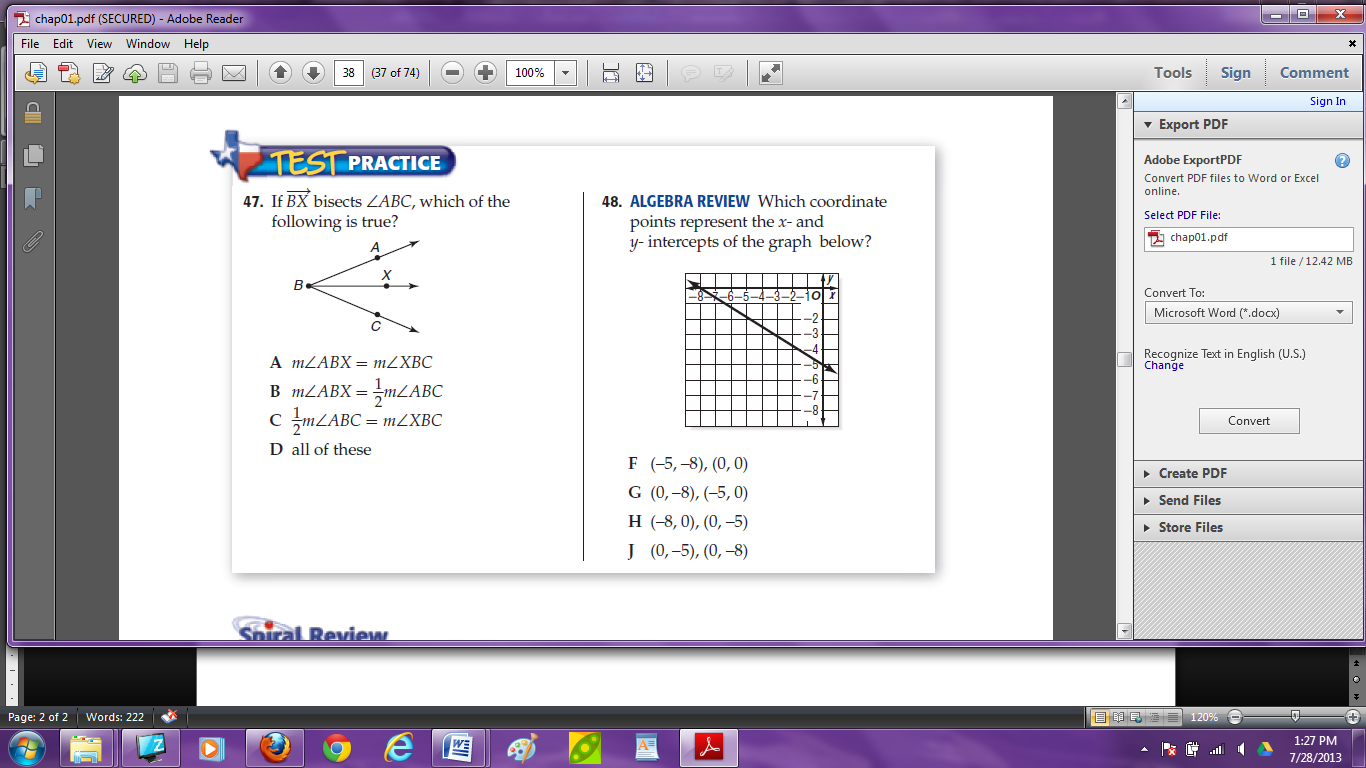 m∠ABX = ½ m∠ABC	True/False½ m∠ABC = m∠XBC	True/FalseUse the figure on the right to answer #17-18.  XP and XT are opposite rays. Show all work.17.  If m∠SXT = 3a – 4, m∠RXS = 2a + 5, and m∠RXT = 111, find m∠RXS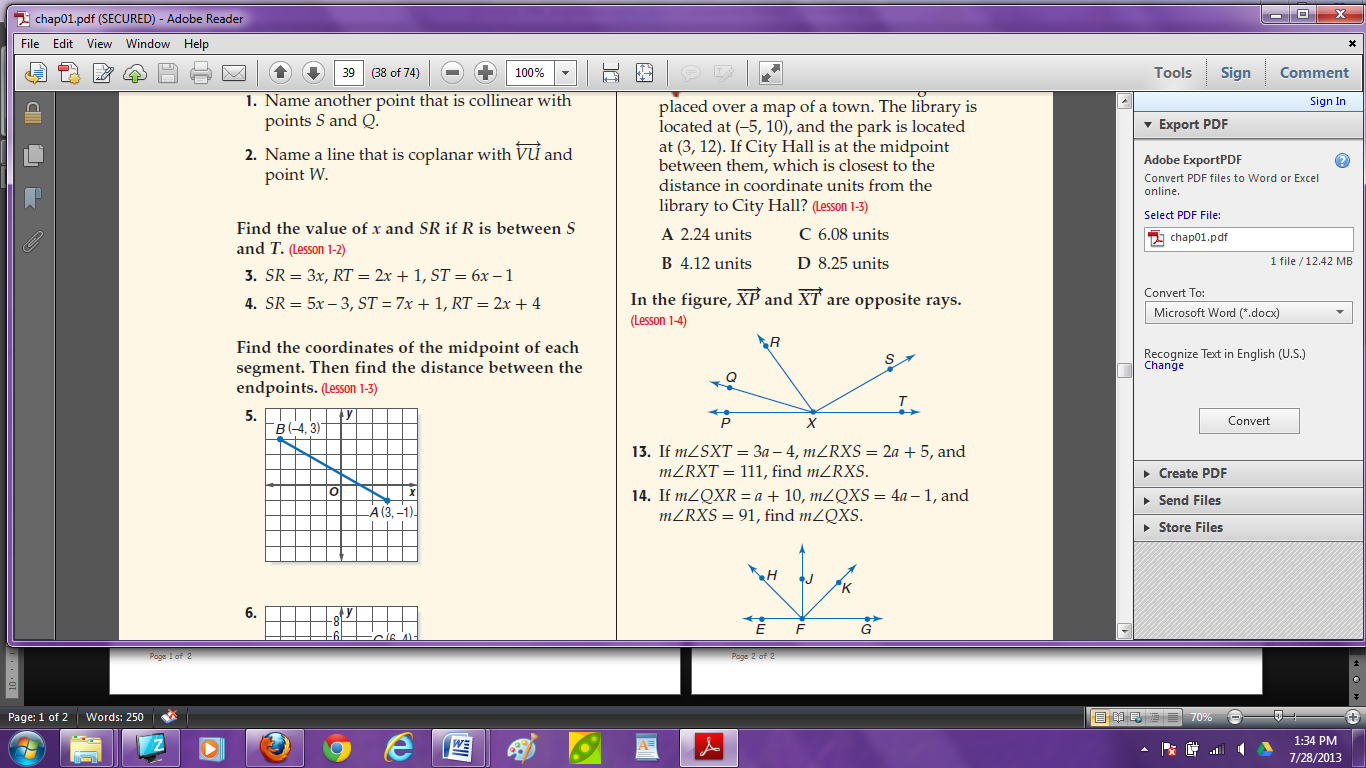       m∠RXS = ______18.  If m∠QXR = a + 10, m∠QXS = 4a – 1, and m∠RXS = 91, find m∠QXS.       m∠QXS = ______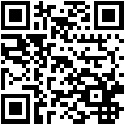 